WYDZIAŁ ZAOPATRZENIA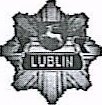 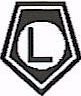 KOMENDY WOJEWÓDZKIEJ POLICJIW   LUBLINIEul. Grenadierów 3                                                       Tel.: (81) 535-44-64
20-331 Lublin                                                             Fax:  (81) 535-51-07Informacje dla Wykonawców do zamieszczenia w systemie platformy zakupowej 
w postępowaniu na zakup  sprzętu uzbrojenia dla KWP w Lublinie:Wymagania stawiane Wykonawcom:Dla ważności oferty Zamawiający wymaga wypełnienia druku "OFERTA" stanowiącego załącznik Nr 1  do niniejszego postępowania wraz z podaniem wszelkich wymaganych danych, ceny jednostkowej oraz wartości brutto dla danego postępowania. Wartość złożonej oferty musi zawierać wszystkie koszty Wykonawcy łącznie 
z kosztami dostawy.Zaoferowany sprzęt musi być fabrycznie nowy oraz spełniać parametry określone przez Zamawiającego.Zamawiający dopuszcza składanie ofert częściowych na poszczególne pozycje od 1 do 3.Wybrana zostanie najkorzystniejsza oferta. Kryterium wyboru – 100 % wartość brutto dla każdej pozycji oddzielnie.Wymaga się dołączenia do oferty podpisanego przez Wykonawcę załącznika Nr 1 
(w formie skanu) zaoferowanego sprzętu.Przeprowadzone postępowanie nie musi zakończyć się wyborem Wykonawcy.Termin zakończenia zapytania: 29 maja 2020 roku, godz. 12 00.Warunki płatności / dostawy:Termin płatności: 21 dni przelewem od daty otrzymania prawidłowo wystawionej faktury VAT.Termin realizacji dostawy: - 21 dni od daty wysłania zamówienia, do magazynu Wydziału Zaopatrzenia KWP w Lublinie, ul. Grenadierów 3 w godzinach 800 - 1500.Warunki dostawy: na koszt i ryzyko Wykonawcy.Załączniki do zamieszczenia w systemie platformy zakupowej:Załącznik Nr 1 druk „Oferta”			             □Klauzula informacyjna RODO				□										Naczelnik									  Wydziału Zaopatrzenia                    									       KWP w Lublinie									      Dorian Olszewski									       (podpisano w SEOD)Sporządził: Agnieszka Kowalczyk                              (podpisano w SEOD)